Ejercicio 2022:……………………………………………………………………………..…….… 0,00 euros.Ejercicio 2023:……………………………………………………………………………..…….… 0,00 euros.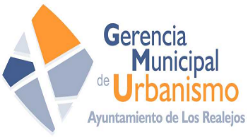 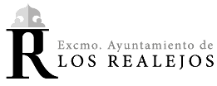 Gerencia Municipal de Urbanismo Ayuntamiento de Los RealejosAvenida de Canarias, 6 - 38410 – Los Realejos 922346234 – 010   alcaldia@losrealejos.es  http://www.losrealejos.es | https://sede.losrealejos.esTRANSP.005Año2022/2023Gerencia Municipal de Urbanismo Ayuntamiento de Los RealejosAvenida de Canarias, 6 - 38410 – Los Realejos 922346234 – 010   alcaldia@losrealejos.es  http://www.losrealejos.es | https://sede.losrealejos.esPortal de TransparenciaPortal de TransparenciaPortal de TransparenciaCódigoDescripción del apartadoDescripción del apartadoDescripción del apartadoDescripción del apartadoDescripción del apartado1106Gasto efectuado en concepto de arrendamiento de bienes inmuebles.Gasto efectuado en concepto de arrendamiento de bienes inmuebles.Gasto efectuado en concepto de arrendamiento de bienes inmuebles.Gasto efectuado en concepto de arrendamiento de bienes inmuebles.Gasto efectuado en concepto de arrendamiento de bienes inmuebles.